Sarah (Fravel) FogleOctober 17, 1848 – March 15, 1907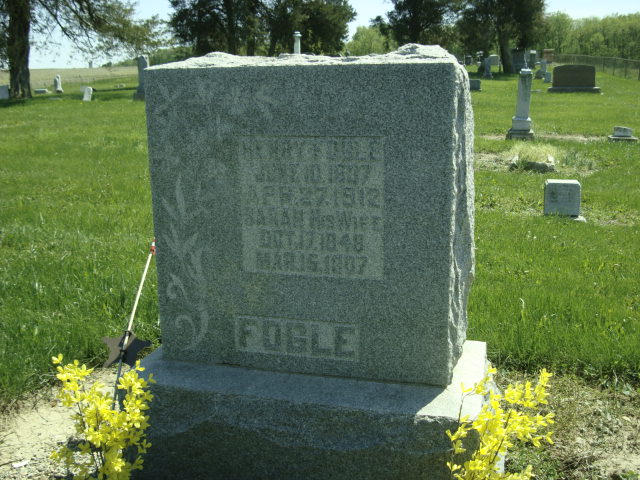 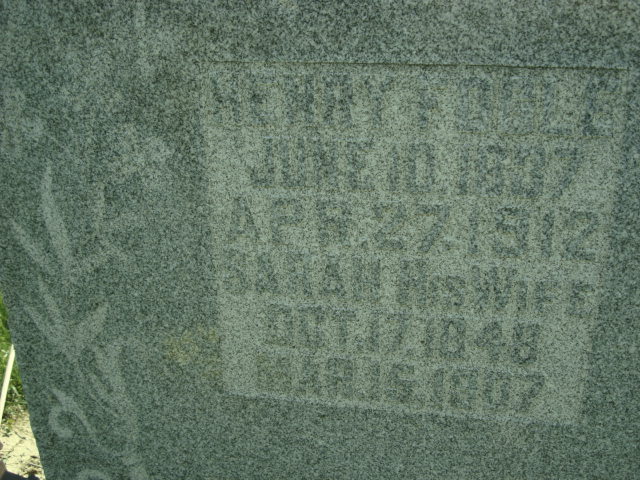 Photo by Cousin BeckyNo obit found at this time